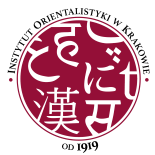 XI OGÓLNOPOLSKA KONFERENCJA ARABISTYCZNA
Badania arabistyczne i islamistyczne w PolsceKraków, 23–24 XI 2021المؤتمر البولندي العام للدراسات العربيةأبحاث في القضايا العربية والإسلامية في بولنداProgram konferencji23 XI 20219.00–9.15	Otwarcie konferencji	prof. dr hab. Barbara Michalak-Pikulska, kierownik Katedry Arabistyki UJ	dr hab. Władysław Witalisz, prof. UJ, dziekan Wydziału Filologicznego UJ9.15-11.15	Sesja plenarna		prowadzenie: prof. dr hab. Barbara Michalak-Pikulska	prof. dr hab. Katarzyna Pachniak, Uniwersytet WarszawskiBóg zesłał na nas nieszczęście, czyli traktaty dżihadowe w okresie krucjatowym	prof. dr hab. Marek Dziekan, Uniwersytet ŁódzkiIslam i polityka w Maroku na początku XX w. – Naṣīḥat ahl al-Islām Muḥammada Ibn Ǧaʿfara al-Kattānīego (zm. 1927)	dr Filip A. Jakubowski, Uniwersytet im. Adama Mickiewicza w PoznaniuZabytkowe słowniki i gramatyki języka arabskiego w zbiorach wielkopolskich	prof. dr hab. Elżbieta Górska, Uniwersytet Jagielloński	dr n.med. Anna Gryczka-DziadeckaMotywy orientalne w operze: Bliski Wschód i Afryka Północna11.15-12.45:	Język 1		prowadzenie: dr hab. Iwona Król	dr hab. Marcin Michalski, Uniwersytet im. Adama Mickiewicza w PoznaniuIḍāfa a określoność – problematyka opisu i aspekt przekładowy	dr Maciej Klimiuk, Uniwersytet w HeidelberguAtlas językowy wyspy Gozo (Malta)	dr Bogusław R. Zagórski, Collegium Civitas, WarszawaKlasyfikacja strukturalno-gramatyczna arabskich nazw geograficznych12.45-14.00	Przerwa14.00-15.30:	Literatura 1		prowadzenie: dr Sebastian Gadomski	dr hab. Andrzej Drozd, Uniwersytet WarszawskiTatarskie ‘Daj, ać ja pobruczę…’. Pierwsze zdanie i najwcześniejsze ślady piśmiennictwa Tatarów polsko-litewskich	dr Agnieszka Graczyk, Uniwersytet im. Adama Mickiewicza w PoznaniuLiteratura i publicysta w więzieniach. Wspomnienia arabskich pisarzy	dr Magdalena Kubarek, Uniwersytet WarszawskiWłóczęga, wędrowiec, wygnaniec – doświadczenie migracji we współczesnej arabskiej powieści historycznej15.30-17.00	Społeczeństwo i polityka		prowadzenie: dr Marcin Gajec	prof. dr hab. Anna Barska, Uniwersytet OpolskiKobiety i przestrzeń publiczna w Tunezji	dr Zofia Sawicka, Uniwersytet RzeszowskiZima Arabskiej Wiosny?	dr Magdalena Zawrotna, Uniwersytet JagiellońskiOdpowiedź na tabu śmierci w dialekcie egipskim języka arabskiego – próba analizy strukturalnej17.00-18.30	Kultura i sztuka		prowadzenie: dr hab. Marek Piela	dr hab. Michał Moch, prof. Polskiej Akademii NaukKairskie sceny muzyczne od 2011 roku: Między aktywizmem politycznym i zmianą kulturową	dr hab. Marta Woźniak-Bobińska, Uniwersytet ŁódzkiTwórczość wybranych artystek palestyńskich w perspektywie nowomaterialistycznej	dr Sebastian Gadomski, Uniwersytet JagiellońskiPoczątki współczesnego teatru w Egipcie w świetle najnowszych badań historycznych24 XI 20219.00-11.30	Religia i magia		prowadzenie: dr Marcin Gajec	dr hab. Paulina Lewicka, Uniwersytet WarszawskiWłos z brody kozła, glinka armeńska i nów Księżyca. Magia lecznicza w arabsko-muzułmańskim dyskursie medycznym okresu przednowoczesnego	prof. dr hab. Jerzy Zdanowski, Krakowska Akademia im. Andrzeja Frycza 	ModrzewskiegoWnioskowanie i stanowienie norm w ibadyckim prawie muzułmańskim. Imām Nūr al-Dīn al-Sālimī (1869–1914) i jego dzieło Marja’a al-Amal	dr Marcin Krawczuk, Uniwersytet WarszawskiO niektórych aspektach tłumaczenia Koranu na język amharski	ks. mgr Piotr Sękowski, Uniwersytet OpolskiGościnność w kulturze arabskiej na przykładzie twórczości Louisa Massignona11.30-13.30	Historia		prowadzenie: dr Arkadiusz Płonka	dr hab. Arzu A. Sadykhova, prof. Uniwersytetu im. Adama Mickiewicza 	w PoznaniuReputacja Ibn Isḥāqa (zm. 150-151/767) jako autora Sīrat an-nabī w ocenach uczonych arabskich (ponowna próba klasyfikacji gatunku utworu)	dr hab. Izabela Kończak, prof. Uniwersytetu ŁódzkiegoWiera Kraczkowska – żona i arabistka	dr Maciej Czyż, Uniwersytet WrocławskiEfemeryczny kalifat Ramli	dr Marcin Gajec, Uniwersytet JagiellońskiRidwan i Duqaq. Trudne „braterskie” stosunki Damaszku i Aleppo w okresie pierwszej wyprawy krzyżowej13.30-14.30	Przerwa14.30-16.30	Język 2		prowadzenie: prof. dr hab. Elżbieta Górska	dr hab. Iwona Król, Uniwersytet JagiellońskiArabskie ekwiwalenty międzynarodowych formacji prefiksalnych	dr Jamila Oueslati, Uniwersytet im. Adama Mickiewicza w PoznaniuJęzyk arabski na polskich uczelniach w świetle programów dydaktycznych: kilka wybranych zagadnień	dr Agnieszka Pałka-Lasek, Uniwersytet JagiellońskiZapożyczenia leksykalne z języka francuskiego we współczesnej arabszczyźnie standardowej	mgr Michał Murkociński (badacz niezależny)Niektóre typy iḍāfy w idiomach dialektu damasceńskiego16.30-17.30	Literatura 2		prowadzenie: dr hab. Barbara Ostafin	dr Adrianna Maśko, Uniwersytet im. Adama Mickiewicza w PoznaniuLiteracka remediacja jednej z ikon orientalizmu. Gertrude Bell w powieści Ḫātūn Baġdād irackiego pisarza Šākira Nūrīego	dr Marta Widy-Behiesse, Uniwersytet WarszawskiMotyw kobiecości i męskości w twórczości Maliki MokaddemLink do zdalnych obrad konferencji:https://teams.microsoft.com/l/meetup-join/19%3ameeting_MzZkMmNjODQtZjE1Yy00M2YzLWFiNTEtNDcxZDhkNzRjYjg2%40thread.v2/0?context=%7b%22Tid%22%3a%22eb0e26eb-bfbe-47d2-9e90-ebd2426dbceb%22%2c%22Oid%22%3a%2259f1d2f6-e17d-42b1-a2d7-a7c2c8cf8361%22%7d